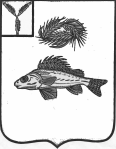 СОВЕТМУНИЦИПАЛЬНОГО ОБРАЗОВАНИЯ ГОРОД ЕРШОВЕРШОВСКОГО МУНИЦИПАЛЬНОГО РАЙОНАСАРАТОВСКОЙ ОБЛАСТИ(четвертого созыва)РЕШЕНИЕот 23 декабря 2022 года № 61-380 О ходе выполнения наказов избирателей       	Заслушав информацию главы Ершовского муниципального района Зубрицкой С.А. о ходе работы по выполнению наказов избирателей по избирательным округам МО г. Ершов на 2018–2023 г.г., Совет муниципального образования город Ершов РЕШИЛ:                 1. Информацию главы Ершовского муниципального района по данному вопросу принять к сведению согласно Приложению.       2. Контроль за исполнением настоящего решения возложить на постоянную комиссию по местному самоуправлению, вопросам социальной сферы, законности, защите прав населения.Глава муниципального образования                                                   А. А. Тихов                                                                                                                Приложение                                                                                  к решению  Совета  МО г. Ершов                                                                                                                 от 23 декабря 2022 года № 61-380ИИНФОРМАЦИЯо проводимых мероприятиях по исполнению наказов избирателей муниципального образования город ЕршовВ конце уходящего года, во исполнении Положения об организации работы с наказами избирателей МО г. Ершов, ежегодно проводится анализ исполнения Плана мероприятий по реализации  наказов избирателей, данных  депутатам Совета четвертого созыва (2018-2023г.г.), утвержденный    решением  Совета от 24 декабря 2018 года № 7-34.          За предшествующие 4 года работы показало, что из 48 наказов, из которых часть (5 наказов или 10,4%) приняты к исполнению без учета  полномочий городского поселения в соответствии с требованиями  Федерального закона № 131-ФЗ «Об общих принципах организации органов местного самоуправления  в РФ», исполнено на конец отчетного периода 30 наказов, что составляет 65,2 % от общего числа (см.приложение).Основная часть выполненных наказов приходится на период 2019-2020 года (46% от исполнения). Общая сумма денежных средств из всех уровней бюджетов, поступивших на финансирование мероприятий по выполнению наказов составила: 2019 год-179,4 млн. руб., 2020 года- 66,7 млн. руб., 2021 год-5,2 млн. руб, 2022 год- 4510 млн.руб. Общая сумма за 4 года составила 255,8 млн.руб. из всех бюджетов.        Отдельной строки в местном  бюджете городского поселения на исполнение наказов нет. Финансирование для реализации наказов избирателей учитывается администрацией  ЕМР при формировании бюджета  на очередной финансовый год в соответствии с запланированными мероприятиями  по   целевым  муниципальных программам.Финансирование мероприятий по выполнению наказов ежегодно включались в расходную часть проекта местного  бюджета, но  обязательное софинансирование из местного бюджета, при реализации проектов «Вера, Надежда, Любовь», «Время для всех» и других национальных проектов, которые предусматривали благоустройство объектов и создание комфортных условий проживания в городской среде  не позволило выполнить намеченные  мероприятия по наказам избирателей на 2021-2022 год. И в связи с этим,  были внесены изменения в муниципальные программы, из которых   исключены  мероприятия по выполнению наказов. Это ЦП «Формирование комфортной городской среды на 2018-2022 годы» исключены  мероприятия по благоустройству  придомовых территорий, ремонту дорожной сети по наказам избирателей и др.В 2022 году идут работы по установке ФАПа в п. Прудовой, планируется данный объект ввести в эксплуатацию в текущем году.  Остались  невыполненными следующие наказы:   1) ремонт дворовых территорий:  по ул. Мелиоративная (микрорайон старого треста»,  ул. Урожайная д.2а, 2б; ул. Стадионная д.14, д.16; ул. Победы д.1а, 1б., ул. Жданова д.5, ул.Энергетиков д.1а и тротуар (МЦ «Формирование современной городской среды 2018-2024г.г.». Под-ма «Создание комфортных условий проживания»).      2) ремонт дорожного покрытия (не имеют асфальтного покрытия) в г. Ершове по улицам: Восточная,  ул. Крупской, ул. Урожайная, Механическая, Паровозная, Железнодорожная, Декабристов, ул. Энтузиастов г. Ершов.; капитальный ремонт дорог по ул. Рабочая и Почтовая, текущий ремонт  участка дороги около ДДТ ул. Локомотивная  и ремонт дорожного покрытия  в п. Прудовой. («ЦП «Развитие транспортной  системы МО г. Ершов на 2018-2020 и 2021-2024г.г.», под-ма «Капитальный ремонт, ремонт и содержание  автомобильных дорог»).      3) Подключение к водопроводу очищенного водоснабжения в Тулайково. (в рамках подпрограммы «Обеспечение населения МО г. Ершов питьевой водой на 2017-2020 г.г.,2021-2024г.»). При внесении изменений  в ЦП переносилось ежегодно данное мероприятие с 2019года на более дальние сроки исполнения.4) Окончание благоустройства парка им. А.С.Пушкина, установка комплекта детской площадки по ул. Стадионная д.16. г.Ершов, ремонт      дренажной системы по переулку Мирный, строительство тротуарной дорожки от ул. Жданова, д. №5 до МОУ СОШ №5, очистка  каскада прудов в центре города  Ершов, уличное освещение  по ул. Чкалова г.Ершов  в районе Д/с «Звездочка» (ЦП «Формирование современной городской среды 2018-2024г.г.». Под-ма «Развитие современной городской среды» на 2018-2024 годы» и ЦП «Благоустройство на территории МО г. Ершов на 2017-2020 г.г. и 2021-2024г»). 5)  ремонт здания клуба п. Прудовой, установка банкомата в помещении магазина «Магнит» по ул. Урожайная г.Ершов. Мероприятия по этим наказам не включались в целевые программы МО г.Ершов. Реализация данных  мероприятий по выполнению перечисленных  наказов, связанных с финансированием, относится к компетенции органов районной, региональной либо федеральной власти. Поэтому, здесь исключается возможность выполнения их за счет бюджета МО г. Ершов. Данные вопросы поставлены на рассмотрение  органов местного самоуправления  Ершовского  муниципального района      	На 2023 год запланировано финансирование на мероприятия по исполнению следующих наказов: 	- начать благоустройство части придомовых территорий в г.Ершов: по ул.Мелиоративная (район старого треста) и ул.Юбилейная дома 4, 6 и ул. Стадионная;- обустройство зон отдыха на территории поселков: спортивных и игровых  площадок в п.Учебный, Прудовой, Полуденный и Тулайково.- планируется закончить благоустройство  парка им. Пушкина в г.Ершов.   Надо признать, что большая часть перечисленных неисполненных наказов избирателей требует значительных финансовых затрат не только из местного бюджета, но их федерального и регионального. Поэтому в ближайшие годы исполнение их нереально.Так,  например, на исполнение работ по очистке каскада прудов в центре города требуется большой объем финансирования согласно имеющего проекта, что не позволяет местный бюджет провести соответствующие мероприятия, а федеральных и региональных программ по данному направлению нет. Но благоустройство береговой зоны прудов ведется по мере возможности, включая эти работы действующие региональные проекты.В настоящее время не реально исполнить и наказы по асфальтированию  дорог на улицах, которые не имеют даже твердого покрытия. Здесь можно ограничиться только проведением работ по грейдированию дорог. .       Администрацией  ЕМР  разработаны  муниципальные программы  до 2024 года по всем направлениям деятельности, где предусмотрены и мероприятия по выполнению наказов, которые еще предстоит исполнить.   	А при формировании бюджетов  на 2023-2025 годы будут включаться  для финансирования в соответствии с разработанными целевыми программами МО г. Ершов. Глава Ершовского муниципального района                                 С.А. Зубрицкая 